Ergebnis- und Vereinbarungsprotokollder HelferkonferenzName :  Klasse: Gemeinsame Zielvereinbarungen:Nächste Helferkonferenz:  in Anmerkungen: Unterschriften der Teilnehmer/-innen:Teilnehmer/-innen:Moderator/-in:Protokollant/-in:Fallbeschreibung:Zielsetzung:Was?Wer?(Bis) Wann?Unterstützung durch …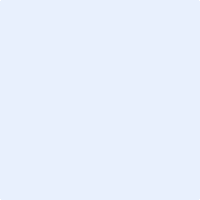 